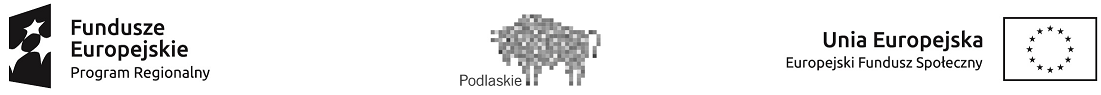 Załącznik nr 4 OŚWIADCZENIEo spełnieniu warunków udziału w postępowaniuSkładając ofertę w postępowaniu o udzielenie zamówienia publicznego prowadzonego w trybie zapytania ofertowego na przeprowadzenie zajęć indywidualnych – terapii pedagogicznej dla Uczestników projektu pt.: „Rodzina – inwestycja w przyszłość” współfinansowanego ze środków Europejskiego Funduszu Społecznego w ramach Regionalnego Programu Operacyjnego Województwa Podlaskiego na lata 2014-2020, w ramach Działania 7.2, Poddziałania 7.2.1 Rozwój usług społecznych i zdrowotnych na rzecz osób zagrożonych wykluczeniem społecznymJa, niżej podpisany(a).....................................................................................................świadomy(a) odpowiedzialności karnej, wynikającej z art. 233 Kodeksu karnego (Dz.U. z 2018 r. poz. 1600)oświadczam, że:znajduję się w sytuacji ekonomicznej i finansowej zapewniającej wykonanie zamówienia;łączne moje zaangażowanie zawodowe w realizację wszystkich projektów finansowych z funduszy strukturalnych i Funduszu Spójności oraz działań finansowych z innych źródeł, w tym środków własnych beneficjenta i innych podmiotów, nie przekroczy 276 godzin miesięcznie przez cały okres wykonywania zamówienia.….................................................                          …......................................................     (miejscowość i data )                                            (pieczątka i podpis Wykonawcy) Załącznik nr 3ŻYCIORYS ZAWODOWYNazwisko:Imię:Data urodzenia:Narodowość:Wykształcenie:Przebieg pracy zawodowej:7. Inne ( np. publikacje, opracowania)8. Odbyte szkolenia:9. Inne umiejętności:„ Wyrażam zgodę na przetwarzanie danych osobowych zawartych w niniejszym dokumencie zgodnie z ustawą z dnia 10 maja 2018 roku o ochronie danych osobowych (Dz. Ustaw z 2018, poz. 1000) oraz zgodnie z Rozporządzeniem Parlamentu Europejskiego i Rady (UE) 2016/679 z dnia 27 kwietnia 2016 r. w sprawie ochrony osób fizycznych w związku z przetwarzaniem danych osobowych i w sprawie swobodnego przepływu takich danych oraz uchylenia dyrektywy 95/46/WE (RODO)”…....................................................                        …..................................................(miejscowość i data)                                               (pieczątka i podpis Wykonawcy)Załącznik nr 2OŚWIADCZENIE O BRAKU POWIĄZAŃ KAPITAŁOWYCH LUB OSOBOWYCHJa niżej podpisany(a).......................................................................................................oświadczam, że jako Oferent składający ofertę dotyczącą przeprowadzenia zajęć indywidualnych – terapii pedagogicznej dla Uczestników projektu „Rodzina – inwestycja w przyszłość” współfinansowanego ze środków Europejskiego Funduszu Społecznego w ramach Regionalnego Programu Operacyjnego Województwa Podlaskiego na lata 2014-2020,                  w ramach Działania 7.2, Poddziałania 7.2.1 Rozwój usług społecznych i zdrowotnych na rzecz osób zagrożonych wykluczeniem społecznym nie jestem powiązany osobowo lub kapitałowo   z Zamawiającym.Przez powiązania osobowe lub kapitałowe rozumie się wzajemne powiązania pomiędzy Zamawiającym lub osobami upoważnionymi do zaciągania zobowiązań w imieniu Zamawiającego lub osobami wykonującymi w imieniu Zamawiającego czynności związane       z przygotowaniem i przeprowadzeniem procedury wyboru Wykonawcy a Wykonawcą, polegające w szczególności na:a) uczestniczeniu w spółce jako wspólnik spółki cywilnej lub spółki osobowej;b) posiadaniu co najmniej 10% udziałów lub akcji;c) pełnieniu funkcji członka organu nadzorczego lub zarządzającego, prokurenta, pełnomocnika;d) pozostawaniu w związku małżeńskim, w stosunku pokrewieństwa lub powinowactwa w linii prostej (rodzice, dzieci, wnuki, teściowe, zięć, synowa), w stosunku pokrewieństwa lub powinowactwa w linii bocznej do drugiego stopnia (rodzeństwo, krewni małżonka/i) lub pozostawania w stosunku przysposobienia, opieki lub kurateli.…....................................................                                   …..................................................          (miejscowość i data)                                                 (pieczątka i podpis Wykonawcy)Załącznik nr 1 – formularz ofertowy	………………………………                                                                                                                                                                 (miejscowość i data)Nazwa Wykonawcy……………………………..Adres Wykonawcy……………………………………………………………………………………..……NIP/PESEL……………………………………...Telefon …………………………………………..OFERTA CENOWA 	Odpowiadając na zaproszenie do złożenia oferty na przeprowadzenie terapii pedagogicznej dla Uczestników projektu „Rodzina – inwestycja w przyszłość” współfinansowanego ze środków Europejskiego Funduszu Społecznego w ramach Regionalnego Programu Operacyjnego Województwa Podlaskiego na lata 2014-2020, oświadczam, iż:Oferuję realizację niniejszego zamówienia:II. Podpisując niniejszą ofertę oświadczam, że:Jestem uprawniony do wykonywania przedmiotowej działalności, zgodnie z obowiązującymi  przepisami;Posiadam niezbędną wiedzę i doświadczenie oraz dysponuję potencjałem technicznym lub  osobami zdolnymi do wykonywania zamówienia;Znajduję się w sytuacji ekonomicznej i finansowej zapewniającej wykonanie zamówienia;W cenie mojej oferty zostały uwzględnione wszystkie koszty wykonania zamówienia;Osobą wskazaną przez Wykonawcę do realizacji zadania jest.............................	      /podpis Wykonawcy/W cenie jednostkowej przeprowadzenia 1 godziny spotkania należy uwzględnić: wynagrodzenie wynikające z umowy cywilnoprawnej wraz z pochodnymi, materiały do prowadzenia zajęć oraz ewentualne koszty dojazdu do uczestników projektu.
Data: od (m-c/rok) do (m-c/rok)MiejscowośćFirmaStanowiskoOpis
Data: od (m-c/rok) do (m-c/rok)MiejscowośćFirmaStanowiskoOpis
Data: od (m-c/rok) do (m-c/rok)MiejscowośćFirmaStanowiskoOpis
Data: od (m-c/rok) do (m-c/rok)MiejscowośćFirmaStanowiskoOpis
Data: od (m-c/rok) do (m-c/rok)MiejscowośćFirmaStanowiskoOpisSpecjalnośćCena jednostkowa* przeprowadzenia    1 godziny zajęć netto PLNCena jednostkowa* przeprowadzenia    1 godziny zajęć brutto PLNŁączna cena przedmiotu zamówienia netto PLNŁączna cena przedmiotu zamówienia brutto PLNTerapia pedagogiczna